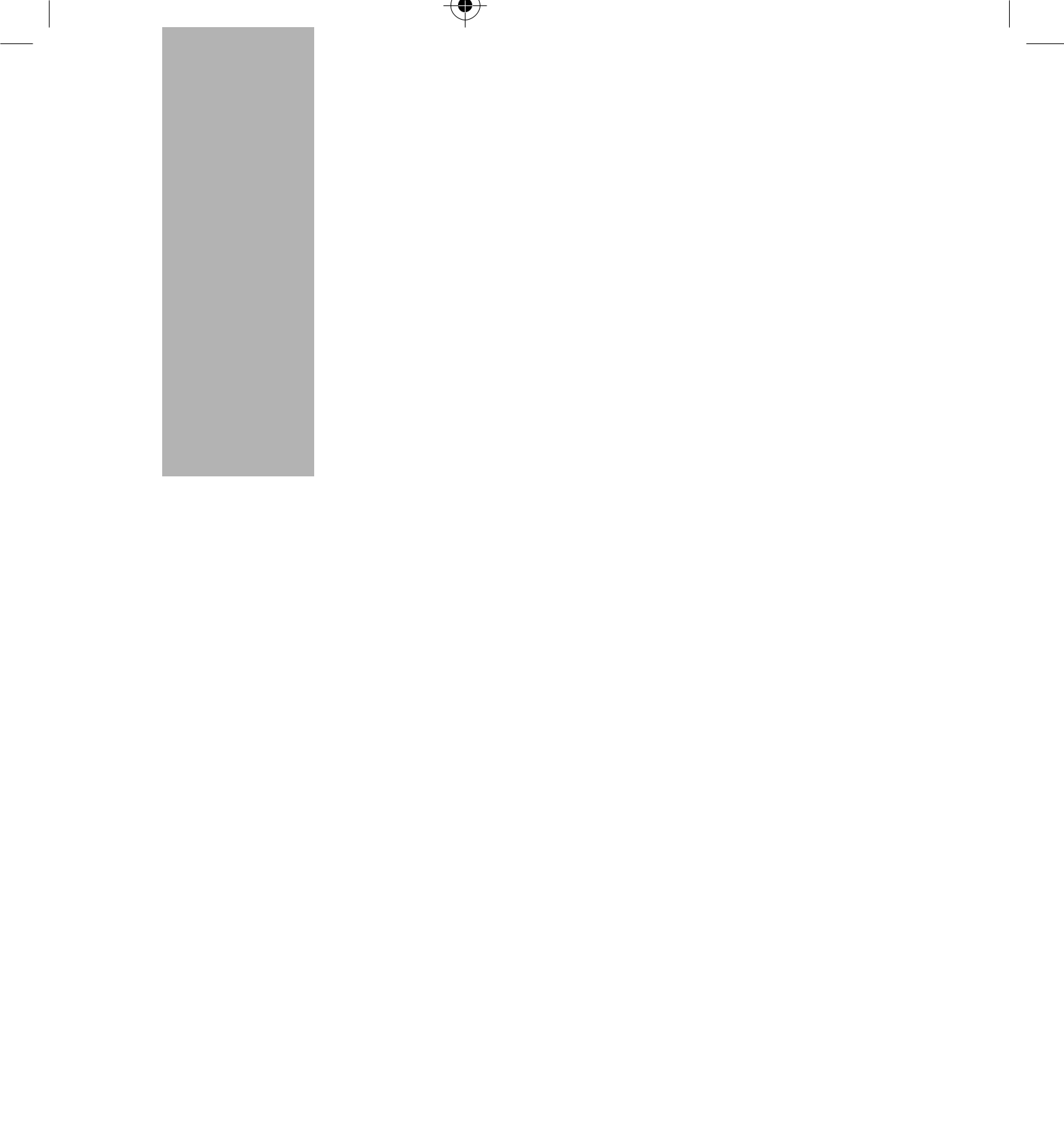 Introduction:Themes of PsycholinguisticsIntroduction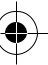 The Scope of PsycholinguisticsLanguage Processes and LinguisticKnowledgeFour Language ExamplesSummaryThe Historical ContextEarly Psycholinguistics Behaviorism and Verbal Behavior Later Psycholinguistics Current Directions Summary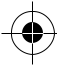 Review QuestionsThought Questions3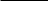 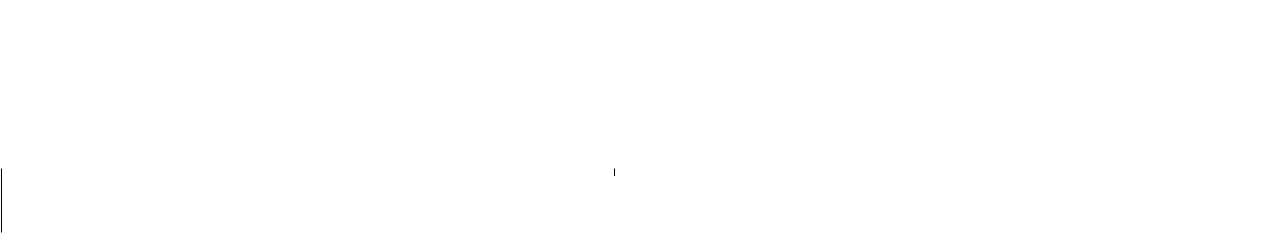 7595 / BROOKS/COLE / Carroll — Psychology of Language, 3/e / Page 3SNL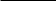 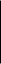 ThompsonType4	Part One General Issues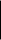 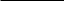 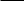 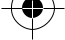 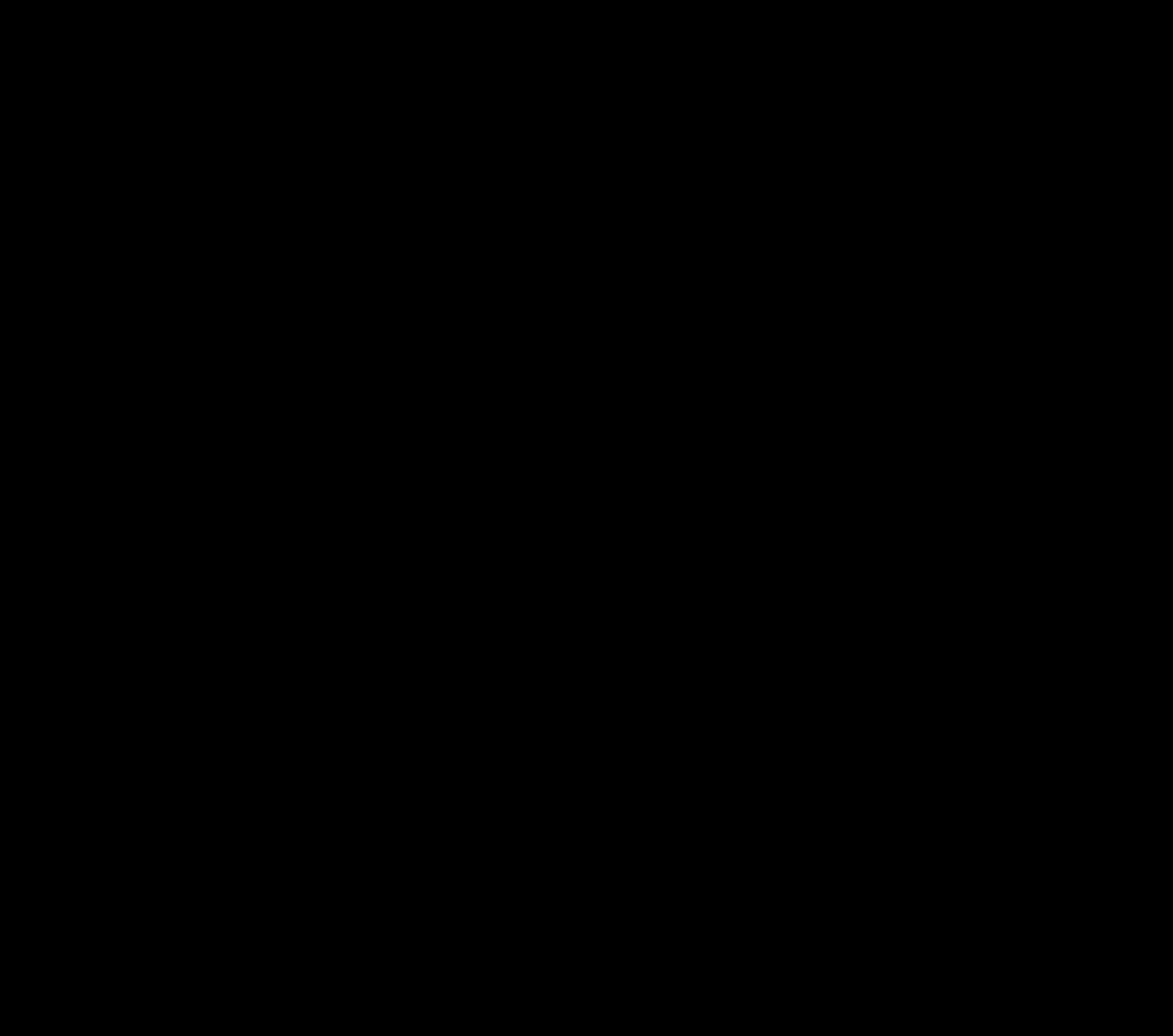 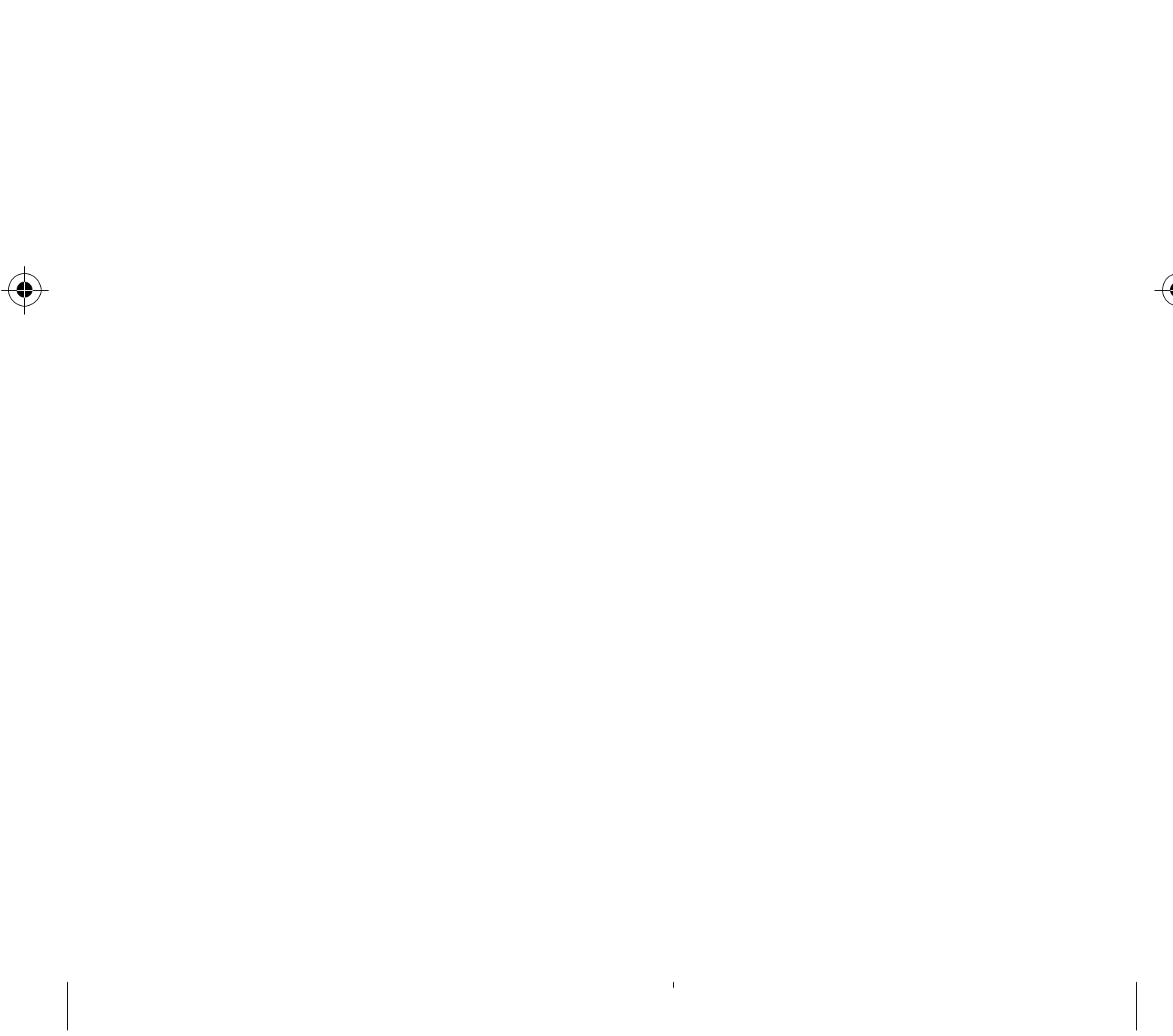 7595 / BROOKS/COLE / Carroll — Psychology of Language, 3/e / Page 4ThompsonTypetory chapter deals with two questions: What is psycholinguistics? and How has this field evolved over the last century?The Scope of PsycholinguisticsPsycholinguistics is part of the emerging field of study called cognitive science. Cognitive science is an interdisciplinary venture that draws upon the insights of psychologists, linguists, computer scientists, neuroscientists, and philosophers to study the mind and mental processes (Johnson-Laird, 1988a; Stillings et al., 1995). Some of the topics that have been studied by cognitive scientists include problem solving, memory, imagery, and language. Anyone who is seriously interested in any of these topics must be prepared to cross disciplinary lines, for the topics do not belong to any one field of study but rather are treated in distinctive and yet comple-mentary ways by various disciplines.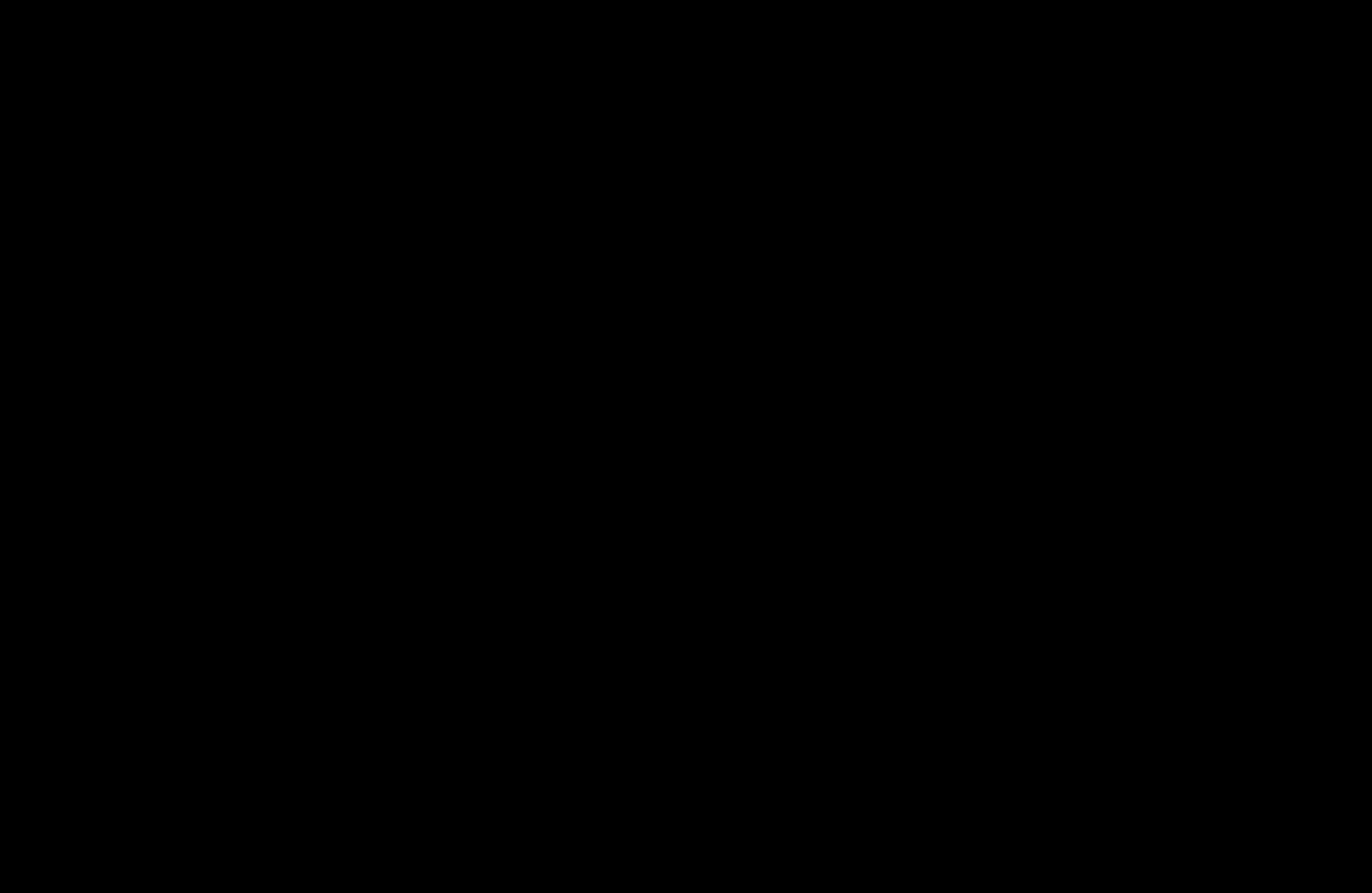 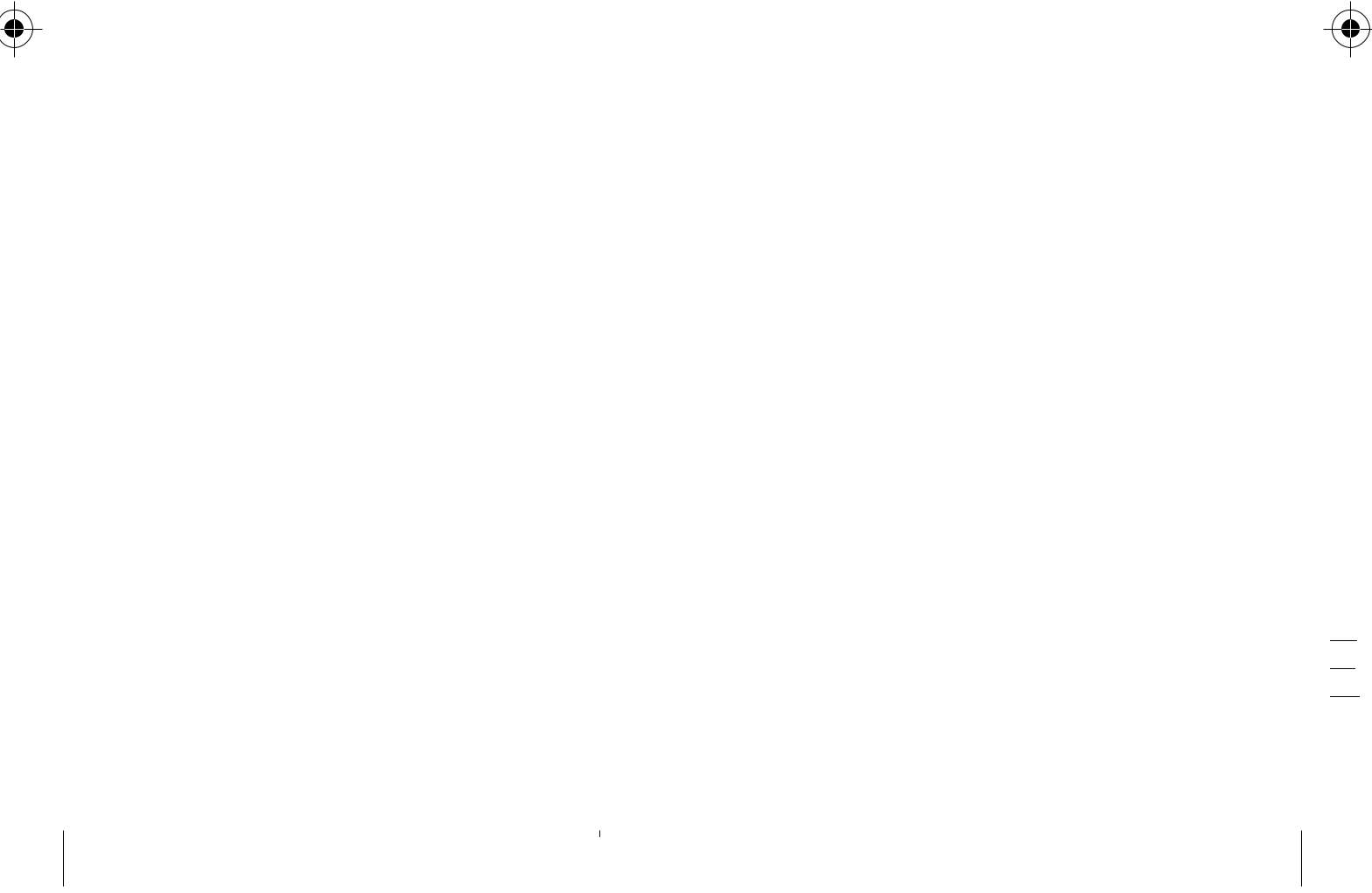 7595 / BROOKS/COLE / Carroll — Psychology of Language, 3/e / Page 5ThompsonType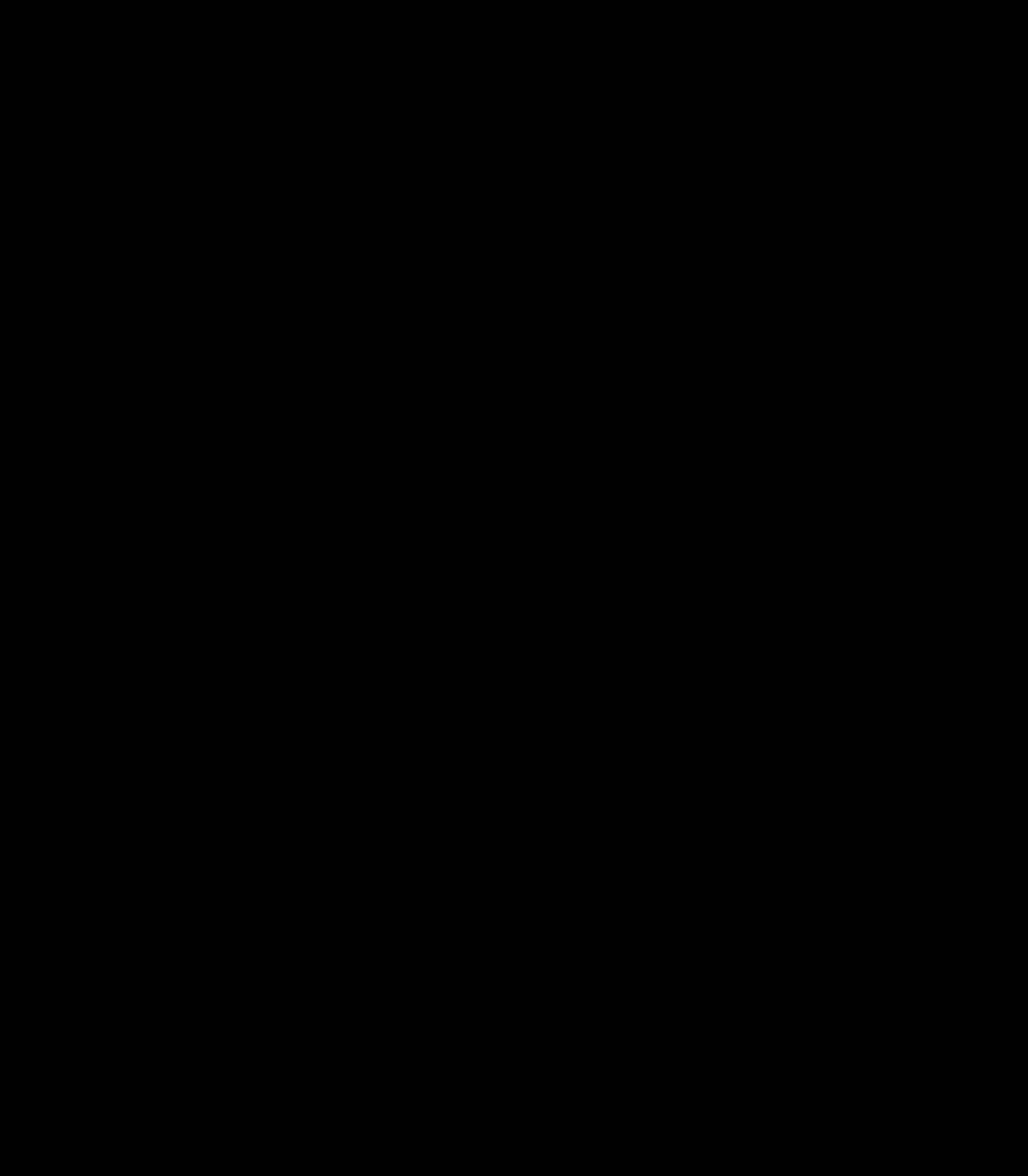 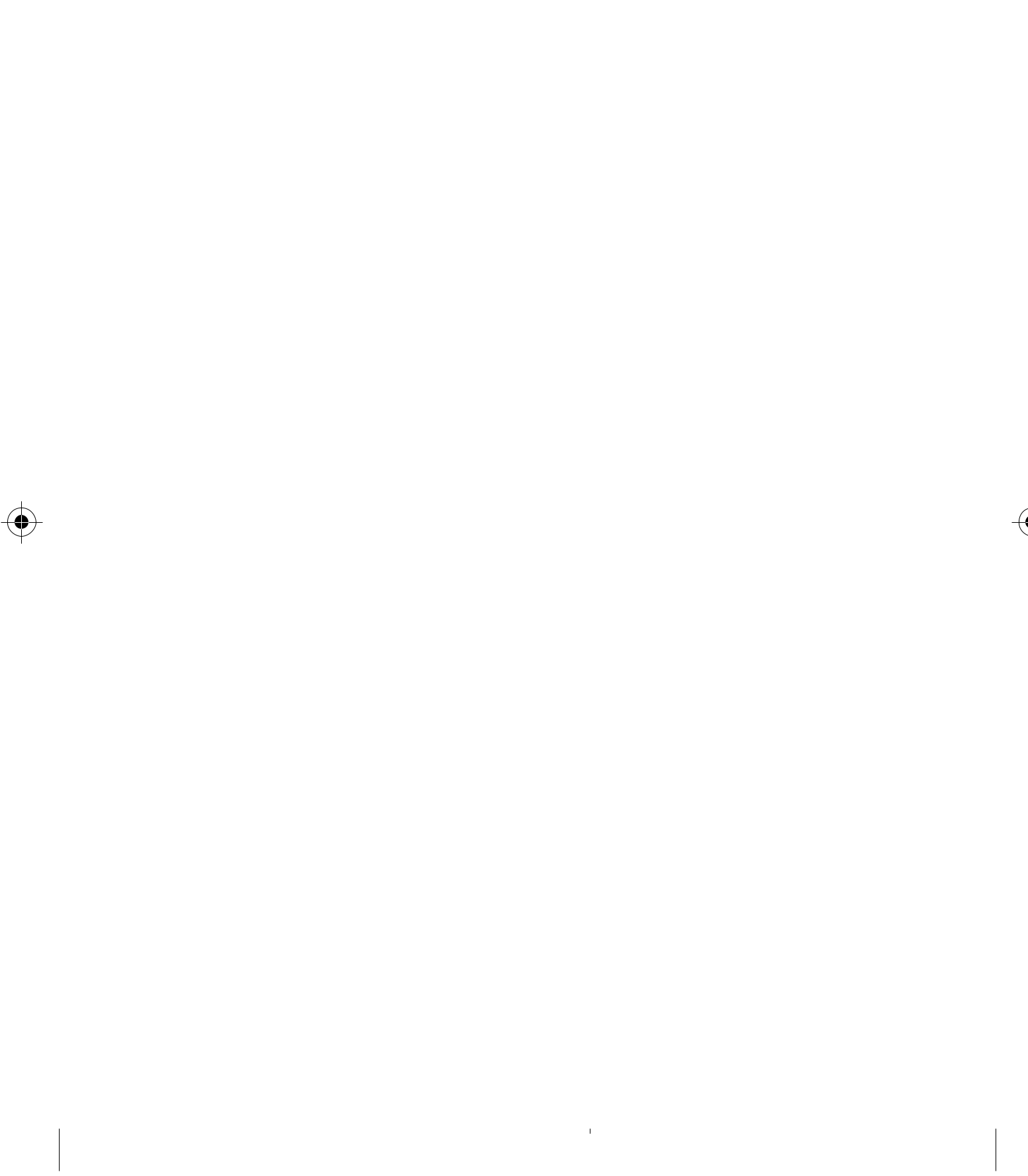 7595 / BROOKS/COLE / Carroll — Psychology of Language, 3/e / Page 6ThompsonType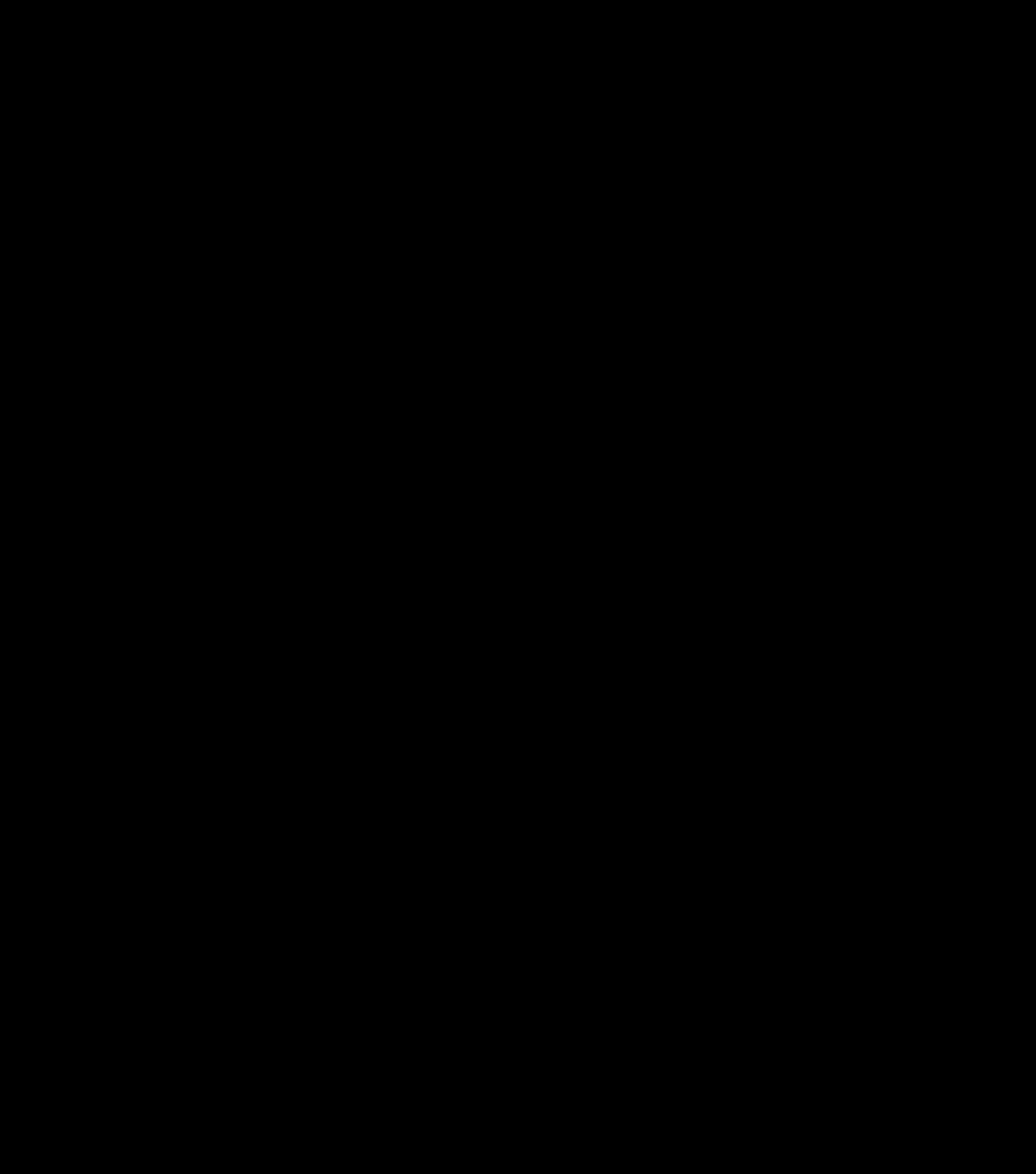 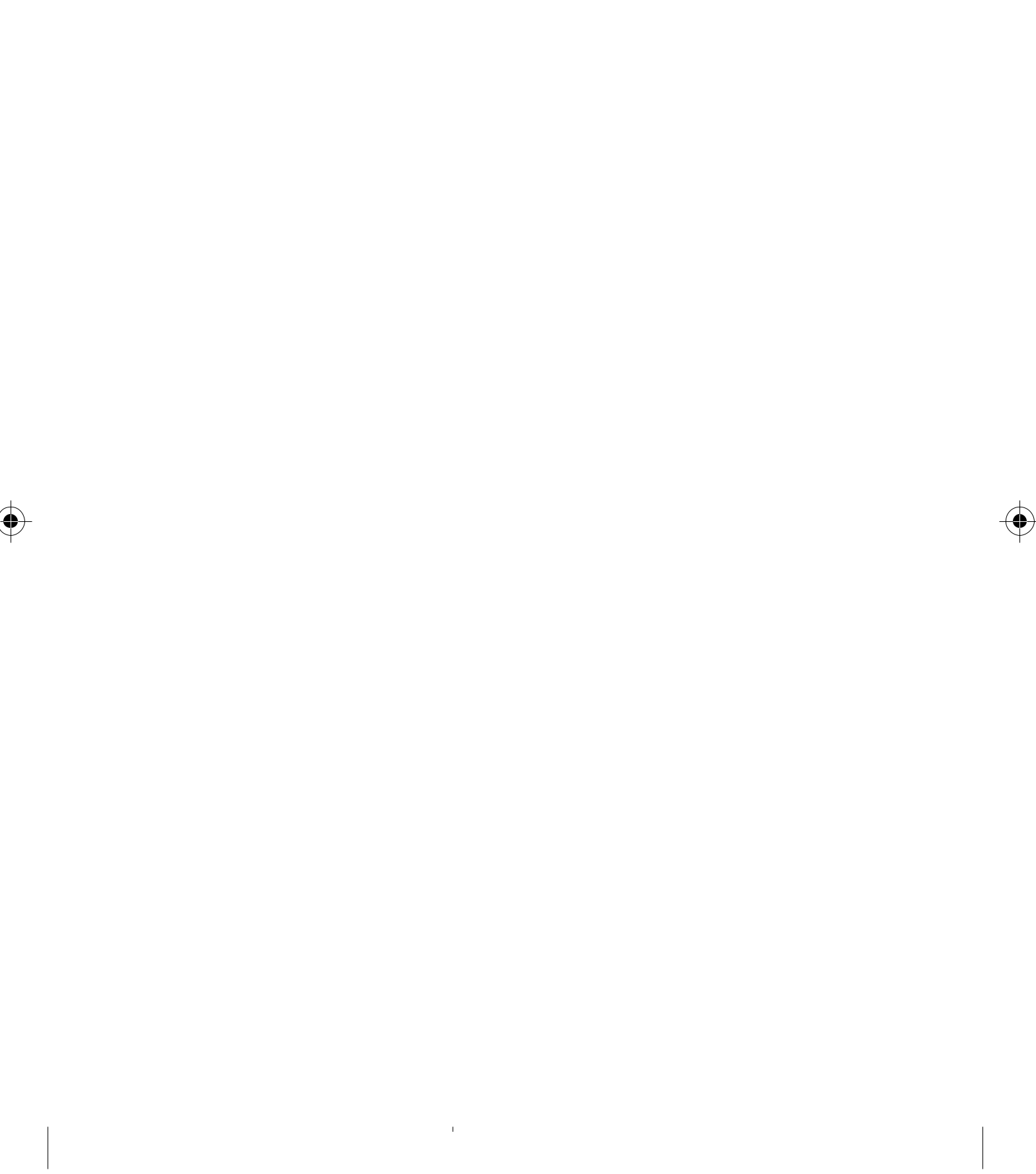 7595 / BROOKS/COLE / Carroll — Psychology of Language, 3/e / Page 7ThompsonType7595 / BROOKS/COLE / Carroll — Psychology of Language, 3/e / Page 8ThompsonTypeterribly difficult. Yet, although there is disagreement over exactly how much knowl-edge to attribute to young children, it appears that children know more than they say. Children somewhat older than the one in the example commonly express them-selves with two words at a time, as in baby gone, by eliminating the closed-class or function words (prepositions, conjunctions, and so on) in favor of open-class or content words (nouns, verbs, adjectives). This pattern suggests that children have an intuitive understanding of these two grammatical classes, which is part of their syntactic knowledge.An analysis of children’s comprehension and production abilities cannot be divorced from the social context in which the child masters language. Parents may set up situations in which one word is sufficient for communication. With the adult’s query What are you doing with your shoe? as the base, the child’s simple, economical off is instantly comprehensible. Parents do other things as well, such as simplifying their speech to children and teaching specific words. Is the orderly pattern of devel-opment observed in child language the result of an orderly biological program or of an orderly social environment? This issue is addressed in Chapter 12.SummaryPsycholinguistics is part of an interdisciplinary field known as cognitive science. Two primary psycholinguistic questions are What mental processes are involved in language use? and What linguistic knowledge is involved in language use? These questions reemerge in different forms in studies of adult language comprehension, the social use of language, language use in aphasia, and language in children.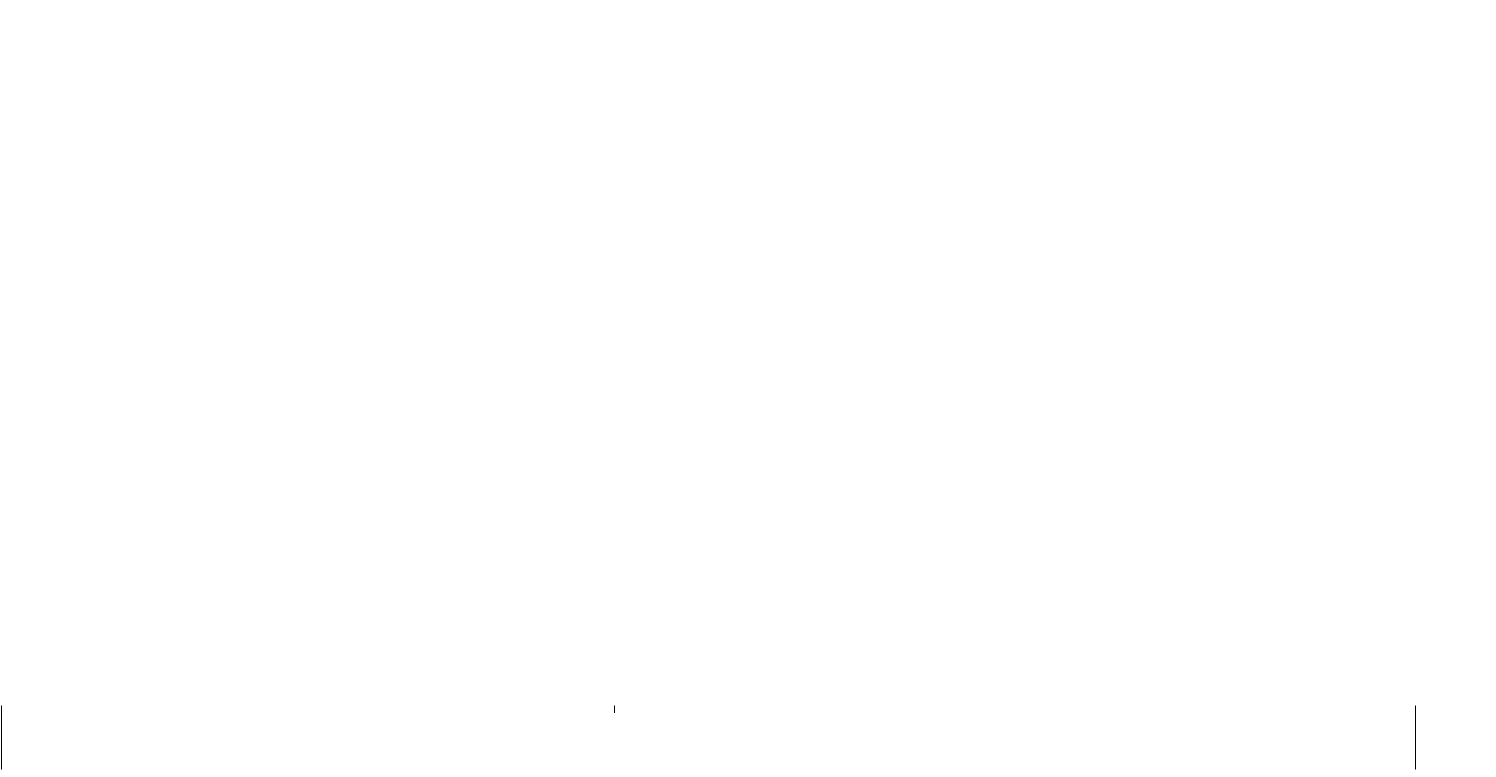 7595 / BROOKS/COLE / Carroll — Psychology of Language, 3/e / Page 9ThompsonType10	Part One General IssuesEarly PsycholinguisticsFrom the development of the first psychological laboratory, at the University of Leipzig in Germany in 1879, until the early 1900s, psychology was defined as the science of mental life. A major figure in early scientific psychology was Wilhelm Wundt (1832–1920), a man trained in physiology who believed that it was possible to investigate mental events such as sensations, feelings, and images by using pro-cedures as rigorous as those used in the natural sciences. Moreover, Wundt believed that the study of language could provide important insights into the nature of the mind. Blumenthal (1970) refers to Wundt as the master psycholinguist because Wundt wrote extensively about many different aspects of language. His concerns included grammar, phonology, language comprehension, child language acquisi-tion, sign language, reading, and other topics of contemporary concern.One of Wundt’s contributions to the psychology of language was developing a theory of language production. He regarded the sentence, not the word, as the primary unit of language and saw the production of speech as the transformation of a complete thought process into sequentially organized speech segments (compre-hension was thought to be basically the same process in reverse). Wundt described speech production in the following terms:When I construct a sentence, an isolated concept does not first enter consciousness causing me to utter a sound to represent it. That it cannot be this way is shown by the phenomenon of phonetic induction which occurs when a vocal element on the verge of being expressed is already affecting the form of a sound being spoken at the moment. And similarly, an articulation that has just occurred influences the succeed-ing sound. . . . The sentence . . . is not an image running with precision through consciousness where each single word or single sound appears only momentarily while the preceding and following elements are lost from consciousness. Rather, it stands as a whole at the cognitive level while it is being spoken. If this should ever not be the case, we would irrevocably lose the thread of speech. (Wundt, 1912, cited in Blumen-thal, 1970, p. 21)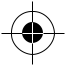 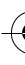 These two notions—the view that speech production is a word-by-word process and that it begins with a whole sentence—continue to be of interest to language research-ers. As we shall see in Chapter 3, this distinction is a precursor of a contemporary distinction between bottom-up and top-down processing.Some significant developments were also being made in measuring various language processes. An example comes from the 1908 work of Edmund Huey (1968), who examined reading from the perspective of human perceptual abilities. Huey, who regarded the achievement of reading as ‘‘the most remarkable specific performance that civilization has learned in all its history’’ (p. 6), employed the eye-voice span (the lag between eye position and voice when reading aloud, about six or seven words) and the tachistoscope (a machine that presents visual stimuli for very brief periods of time) in his studies. Interest in eye movement and tachisto-S	scopic data remains very strong to this day.NL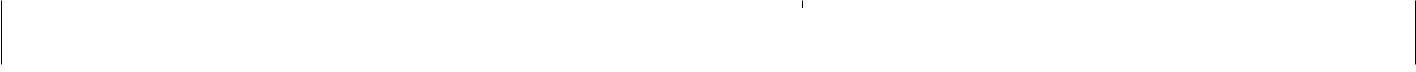 7595 / BROOKS/COLE / Carroll — Psychology of Language, 3/e / Page 10ThompsonTypeBehaviorism and Verbal BehaviorIn the first few decades of this century in the United States, there was mounting opposition to the focus on mental life as a goal for psychology. By the 1920s, behav-iorism took over the mainstream of experimental psychology. Behaviorists favored the study of objective behavior, often in laboratory animals, as opposed to the study of mental processes. Moreover, behaviorists had a strong commitment to the role of experience in shaping behavior. Emphasis was placed on the role of environmental contingencies (such as reinforcement and punishment) and on models present in the immediate environment.From the 1920s to the 1950s, psychologists expressed relatively little interest in language. Behaviorists preferred instead to speak of ‘‘verbal behavior.’’ The behav-ior of speaking correctly was, it was assumed, the consequence of being raised in an environment in which correct language models were present and in which chil-dren’s speech errors were corrected. The manner in which parents shape their children’s utterances was described by the behaviorist B. F. Skinner (1957) in his book Verbal Behavior:In teaching the young child to talk, the formal specifications upon which reinforce-ment is contingent are at first greatly relaxed. Any response which vaguely resembles the standard behavior of the community is reinforced. When these begin to appear more frequently, a closer approximation is insisted upon. In this manner, very complex verbal forms may be reached. (pp. 29–30)Although this analysis seems straightforward or even obvious, we will find in Chap-ter 12 that the role of adult speech in child language acquisition is both more controversial and more complex than is suggested in this excerpt.About the time Skinner’s book appeared, behavioristic research was providing evidence for its most basic premise: that verbal behavior could be conditioned by reinforcement. Verplanck (1955) found that the opinionated statements of college students in free conversation increased in frequency when they were followed by verbal reinforcers such as mmm or good. Related studies showed that the frequency of a grammatical class, such as plural words, could be increased by reinforcing only words from that class (Greenspoon, 1955). In a similar way, subtle signs of approval (such as nods) probably influence our choice of words in conversations.Another major topic of research was meaning. A number of behavioristic accounts of meaning were developed, most of which emphasized associations among words. Noble and McNeely (1957) constructed an index of the ‘‘meaning-fulness’’ of individual words by measuring the number of associations a person could produce in a designated period of time. Later studies showed that high-meaningful-ness words such as kitchen were more easily learned in a variety of tasks than low-meaningfulness words such as icon (Underwood, 1966). It was also about this time that Osgood and his associates developed the semantic differential, a tool for meas-uring the associative meanings of words by asking people to rate words on dimen-sions such as good/bad and strong/weak (Osgood, Suci, & Tanenbaum, 1957).	SNL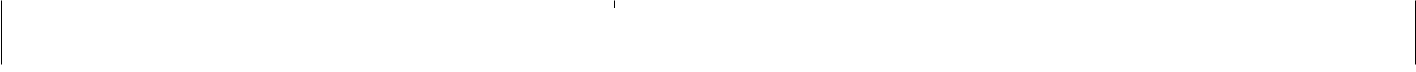 7595 / BROOKS/COLE / Carroll — Psychology of Language, 3/e / Page 11ThompsonType7595 / BROOKS/COLE / Carroll — Psychology of Language, 3/e / Page 12ThompsonTypeLet us look at some of his arguments. One theory advanced by behaviorists is called the associative chain theory, which states that a sentence consists of a chain of associations between individual words in a sentence. Put another way, each word in a sentence serves as a stimulus for the next word, and thus the entire sentence is produced left to right. Lashley (1951) had earlier argued against such a view, claim-ing that there is something more to the structure of a sentence than the associations between adjacent words.Chomsky (1957) advanced this notion further. Consider the following sentences:Colorless green ideas sleep furiously.Furiously sleep ideas green colorless.George picked up the baby.George picked the baby up.Chomsky suggested that associations between words could not possibly explain the existence of sentences such as (5). Even though the associations between these words are almost nonexistent, the sentence is syntactically acceptable. But, if the words are presented backward, as in sentence (6), it is not a sentence at all. Now consider sentences (7) and (8). It is part of our intuitive knowledge of the language that these sentences are synonymous, but this simple fact poses problems for the associative chain theory. Clearly, there is a relationship between pick and up in these sentences, but the relationship is more complex in (8) than in (7) because the words are separated. To comprehend the sentence, we must somehow know that these words are part of a linguistic unit, or constituent. Linguists call separate units, like those in sentence (8), discontinuous constituents, and their existence suggests that there are long-range dependencies among words in a sentence. Again, a theory that stresses a simple association between adjacent words is inadequate.Chomsky has also argued that language acquisition cannot be explained in terms of children’s language experience. His primary argument is called the poverty of stimulus argument (Chomsky, 1980). This argument states that there is not enough information in the language samples given to children to fully account for the richness and complexity of children’s language. Sentences (9) through (12) (from Caplan & Chomsky, 1980) illustrate the point:John believes he is incompetent.John believes him to be incompetent.John wants him to win.John wants Bill to see him.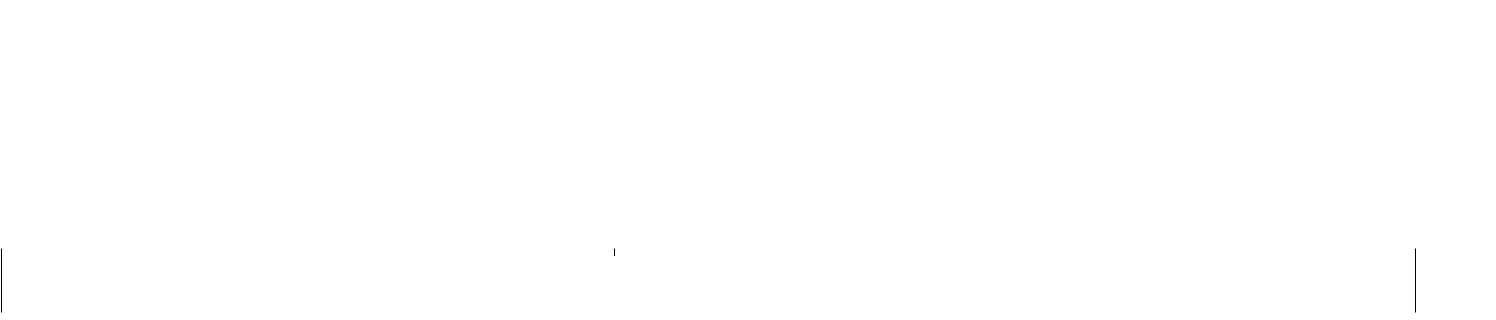 7595 / BROOKS/COLE / Carroll — Psychology of Language, 3/e / Page 13ThompsonType7595 / BROOKS/COLE / Carroll — Psychology of Language, 3/e / Page 14ThompsonTyperose sharply in the late 1960s, peaked in the mid-1970s, and then fell off by the early 1980s. Although it might be interesting to look at citations of other linguists, these data nonetheless appear to reflect the trend among psychologists to shy away from directly incorporating linguistic concepts into psychological research. Reber cites several reasons for these changes. One was that throughout the 1960s and 1970s linguistic theories underwent rapid and (to psychologists, at least) confusing changes (see Newmeyer, 1986). These changes made it difficult for psychologists to base their studies on any particular linguistic view, and some psychologists became wary of linguistics, preferring instead to develop a psychological view of language that was not tied to any specific linguistic theory. As Blumenthal (1987) has observed, there is a historical symmetry in these reactions—60 years ago, linguists such as Bloom-field pulled away from psychology for much the same reasons.Reber (1987) also points out the growing realization that the two fields were quite distinct in their methodologies. A distinction may be drawn between two intellectual traditions, rationalism and empiricism. To some extent, this distinction is reminiscent of the familiar one between heredity and environment, or nature and nurture: rationalists emphasize the role of innate factors in human behavior, whereas empiricists stress the role of experience in behavior. But there is another difference between the two traditions that deals with the mode of inquiry. Rational-ists emphasize the use of argument, whereas empiricists favor the collection of data as a means for evaluating hypotheses. For the most part, linguists approach language in a rationalistic manner; psychologists, even those who are sympathetic with the notion of innate factors, favor the empirical method. As a consequence of these differences, ideas tend to be evaluated somewhat differently in the two fields (Pyly-shyn, 1972, 1973; Watt, 1970). In retrospect, it may have been too unrealistic to expect that two disciplines with their own histories and methodologies would mesh very easily.7595 / BROOKS/COLE / Carroll — Psychology of Language, 3/e / Page 15ThompsonType16	Part One General Issuespsychotherapy (see Chapter 9), and studies of the lexicon have already been useful in increasing our understanding of how children learn to read (see Chapter 11).One final theme concerns the ways psycholinguists look at child language acquisition. Interest in innate language mechanisms has been complemented by a resurgence of research of the child’s linguistic environment. Adults speak to children in ways that are phonologically, semantically, syntactically, and pragmatically dis-tinct from their speech to adults, and much research has examined the role of these language lessons in children’s language acquisition.On balance, psycholinguistics is a more diverse field than the one that existed a few decades ago. Neither psychology nor linguistics is dominated by a single theoretical viewpoint, and the input from other fields within cognitive science has added new perspectives and insights that have been incorporated into this growing field. At the same time, tangible progress has been made in applying psycholin-guistic research to topics such as reading (Just & Carpenter, 1987), bilingualism (Hakuta, 1986), and language disorders (Caplan, 1987). These advances have been made possible by integrating the insights from different disciplines within cognitive science. For instance, Just and Carpenter’s book on reading comprehension in-tegrates linguistic theories of sentence structure, computer simulations of read-ing, and psychological experimentation on eye movements. These results give us reason to believe that interdisciplinary work on language, although it can produce tensions between different approaches, can ultimately be fruitful (see, especially, Miller, 1990).SummaryThe history of psycholinguistics can be divided into two periods of interdisciplinary activity separated by several decades of behaviorism. The first period was dominated by Wundt, who presented a cognitive view of language. The behaviorist position then held that verbal behavior can be explained in terms of environmental contin-gencies of reinforcement and punishment. This view was criticized by Chomsky, leading to a second wave of psycholinguistic activity. This period was characterized by an effort to incorporate linguistic theory in psychological research as well as by the view that innate linguistic mechanisms are necessary to explain child language acquisition. Psycholinguistics is presently a more diverse field of study that draws insights and methodologies not only from psychology and linguistics but also from adjacent fields of study.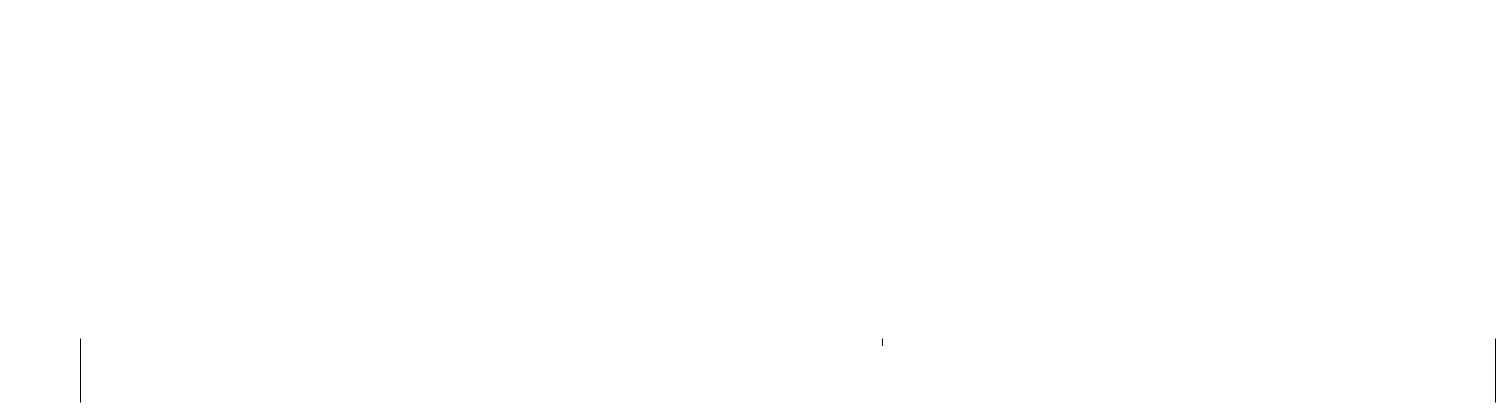 7595 / BROOKS/COLE / Carroll — Psychology of Language, 3/e / Page 16ThompsonTypeWhat aspects of linguistic knowledge appear to be disrupted in Wernicke’s aphasia, and what aspects are intact?Summarize Wundt’s theory of language production.Why did behaviorists prefer to talk of verbal behavior instead of language?When did the term psycholinguistics arise?What arguments did Chomsky give against behaviorist views of language?How does the field of psycholinguistics currently differ from the field of the 1960s?Thought QuestionsIn sentence (1), our misreading of deal forces us to backtrack and do a good deal of extra mental work at the end of the sentence. Why don’t we simply entertain both meanings of an ambiguous word until we know which one is appropriate?If you discovered a person who spoke a language that no one else could under-stand, how would you go about trying to understand what the person was trying to say?SNL7595 / BROOKS/COLE / Carroll — Psychology of Language, 3/e / Page 17ThompsonTypeMAIN•Psycholinguistics is the study of how individuals comprehend, produce, and ac-•Psycholinguistics is the study of how individuals comprehend, produce, and ac-POINTSquire language.POINTS•The study of psycholinguistics is part of the field of cognitive science. Cognitivescience reflects the insights of psychology, linguistics, and, to a lesser extent, fieldssuch as artificial intelligence, neuroscience, and philosophy.• Psycholinguistics stresses the knowledge of language and the cognitive processes• Psycholinguistics stresses the knowledge of language and the cognitive processesinvolved in ordinary language use.•Psycholinguists are also interested in the social rules involved in language useand the brain mechanisms associated with language.• Contemporary interest in psycholinguistics began in the 1950s, although impor-• Contemporary interest in psycholinguistics began in the 1950s, although impor-tant precursors existed earlier in the century.IntroductionThis book is about how people use language. Few things play as central a role inThis book is about how people use language. Few things play as central a role inour everyday lives as language. It is our most important tool in communicating ourour everyday lives as language. It is our most important tool in communicating ourthoughts and feelings to each other. Infants cry and laugh, and their facial expres-thoughts and feelings to each other. Infants cry and laugh, and their facial expres-sions surely give their parents some notion of the kinds of emotions they are experi-sions surely give their parents some notion of the kinds of emotions they are experi-encing, but it is not until children are able to articulate speech that we gain muchencing, but it is not until children are able to articulate speech that we gain muchunderstanding of their private thoughts.understanding of their private thoughts.As we grow, language comes to serve other functions as well. Most youngpeople develop jargon that is more meaningful to those of the same age than topeople develop jargon that is more meaningful to those of the same age than toolder or younger individuals. Such specialized language serves to bind us moreolder or younger individuals. Such specialized language serves to bind us moreclosely with our peers while at the same time excluding those who are not our peers.closely with our peers while at the same time excluding those who are not our peers.Language becomes a badge of sorts, a means of identifying whether a person isLanguage becomes a badge of sorts, a means of identifying whether a person iswithin a social group. Similar processes are at work in gender and social classwithin a social group. Similar processes are at work in gender and social classdifferences in language use.differences in language use.Over time, for many of us language becomes not merely a means to an endbut an end in itself. We come to love words and word play. So we turn to writingbut an end in itself. We come to love words and word play. So we turn to writingpoetry or short stories. Or to playing word games, such as anagrams and crosswordpoetry or short stories. Or to playing word games, such as anagrams and crosswordpuzzles. Or to reading novels on a lazy summer afternoon. A tool that is vital forpuzzles. Or to reading novels on a lazy summer afternoon. A tool that is vital forcommunicating our basic needs and wants has also become a source of leisurelycommunicating our basic needs and wants has also become a source of leisurelypleasure.pleasure.The diversity of how we use language is daunting for psychologists who wishto study language. How can something so widespread and far-reaching as languageto study language. How can something so widespread and far-reaching as languagebe examined psychologically? An important consideration is that although languagebe examined psychologically? An important consideration is that although languageis intrinsically a social phenomenon, psychology is principally the study of individ-is intrinsically a social phenomenon, psychology is principally the study of individ-uals. The psychology of language deals with the mental processes that are involveduals. The psychology of language deals with the mental processes that are involvedin language use. Three sets of processes are of primary interest: language compre-in language use. Three sets of processes are of primary interest: language compre-hension (how we perceive and understand speech and written language), languagehension (how we perceive and understand speech and written language), languageproduction (how we construct an utterance, from idea to completed sentence), andproduction (how we construct an utterance, from idea to completed sentence), andlanguage acquisition (how children acquire language).language acquisition (how children acquire language).SSThe psychological study of language is called psycholinguistics. This bookNNNexplores the principles of this field along with selected applications. This introduc-explores the principles of this field along with selected applications. This introduc-LChapter 1 Introduction: Themes of Psycholinguistics5As the name implies, psycholinguistics is principally an integration of thefields of psychology and linguistics. Linguistics is the branch of science that studiesthe origin, structure, and use of language. Like most interdisciplinary fields, how-ever, psycholinguistics has a rich heritage that includes contributions from diverseintellectual traditions. These contrasting approaches have often led to controversiesin how to best think of or study language processes. We will consider many of theseissues in the pages to come. For now, let us begin our survey of psycholinguistics byexamining some of its central themes.Language Processes and Linguistic KnowledgeAt its heart, psycholinguistic work consists of two questions. One is, What knowledgeof language is needed for us to use language? In a sense, we must know a languageto use it, but we are not always fully aware of this knowledge. A distinction may bedrawn between tacit knowledge and explicit knowledge. Tacit knowledge refers tothe knowledge of how to perform various acts, whereas explicit knowledge refers tothe knowledge of the processes or mechanisms used in these acts. We sometimesknow how to do something without knowing how we do it. For instance, a baseballpitcher might know how to throw a baseball 90 miles an hour but might have littleor no explicit knowledge of the muscle groups that are involved in this act. Similarly,we may distinguish between knowing how to speak and knowing what processes areinvolved in producing speech. Generally speaking, much of our linguistic knowl-edge is tacit rather than explicit. Reading this book will make you more aware ofvarious things you know about language, thereby transforming some of your tacitknowledge into explicit knowledge.Four broad areas of language knowledge may be distinguished. Semanticsdeals with the meanings of sentences and words. Syntax involves the grammaticalarrangement of words within the sentence. Phonology concerns the system ofSsounds in a language. Pragmatics entails the social rules involved in language use.NL66666Part One General IssuesIt is not ordinarily productive to ask people explicitly what they know about theseaspects of language. We infer linguistic knowledge from observable behavior.The other primary psycholinguistic question is, What cognitive processes areinvolved in the ordinary use of language? By ‘‘ordinary use of language,’’ I meansuch things as understanding a lecture, reading a book, writing a letter, and holdinga conversation. By cognitive processes, I mean processes such as perception, mem-ory, and thinking. Although we do few things as often or as easily as speaking andlistening, we will find that considerable cognitive processing is going on duringthose activities.Four Language ExamplesThe interplay of linguistic knowledge and language processes is a continuing themethrough this book. Because these concepts play a central role in psycholinguisticwork, the following two chapters explore the knowledge and process questions ingreater depth. Chapter 2 discusses linguistic insights into our tacit knowledge, andChapter 3 considers psychological mechanisms of information processing and howthese processes may be used in language processing. For now, it will be helpful toconsider various examples of language and language processes. The following ex-amples are intended to illustrate how the aforementioned themes apply to specificsituations as well as to convey some of the scope of psycholinguistic research.Garden path sentences  What happens when we comprehend a sentence? We geta hint of what is involved when the process breaks down. For example, considersentence (1):(1)  The novice accepted the deal before he had a chance to check hisfinances, which put him in a state of conflict when he realized he had astraight flush. (Adapted from Foss & Jenkins, 1973)Sentences such as this are sometimes called garden path sentences since the sub-jective impression is one of following a garden path to a predictable destination untilit is obvious that you were mistaken in your original interpretation and thus areforced to ‘‘backtrack’’ and reinterpret the sentence. That is, in terms of knowledge,we have stored in our memory at least two different meanings of the word deal. Oneis related to a business transaction, and the other, relevant in this case, pertains tocard games. This knowledge of the two meanings of deal is part of our semanticknowledge of the language. Another part of our semantic knowledge is knowledgeof the relationships among words, such as deal and finances. From a process stand-point, we appear to select the one that is most appropriate, and we have little or noconscious awareness of the alternative (or how else would we have the garden pathexperience?). That is, we are able, by some process, to focus our attention on whatSSwe believe is the relevant meaning of deal. Studies of ambiguity are examined inSSwe believe is the relevant meaning of deal. Studies of ambiguity are examined inNNNChapters 5 and 6; we will find that there is more to garden path sentences than whatNNNChapters 5 and 6; we will find that there is more to garden path sentences than whatLChapter 1Introduction: Themes of Psycholinguistics7we are immediately aware of. The point for now is that in the course of compre-we are immediately aware of. The point for now is that in the course of compre-we are immediately aware of. The point for now is that in the course of compre-hending language we are making decisions—we are doing mental work.hending language we are making decisions—we are doing mental work.Indirect requests  Consider now a sentence such as (2):Indirect requests  Consider now a sentence such as (2):(2)  Can you open the door?(2)  Can you open the door?Literally, this sentence asks if we have the ability to open the door, but everybodyLiterally, this sentence asks if we have the ability to open the door, but everybodyLiterally, this sentence asks if we have the ability to open the door, but everybodyassumes that the speaker is asking us to open the door in an indirect manner. Whyassumes that the speaker is asking us to open the door in an indirect manner. Whyassumes that the speaker is asking us to open the door in an indirect manner. Whyis the request phrased indirectly? Part of the reason is that we have learned certainis the request phrased indirectly? Part of the reason is that we have learned certainis the request phrased indirectly? Part of the reason is that we have learned certainrules about the use of language in social settings, including rules of politeness. Arules about the use of language in social settings, including rules of politeness. Arules about the use of language in social settings, including rules of politeness. Arequest is, by definition, an attempt to change another person’s behavior. This canrequest is, by definition, an attempt to change another person’s behavior. This canrequest is, by definition, an attempt to change another person’s behavior. This canbe perceived as intrusive or threatening at times, so we soften it with indirect speech.be perceived as intrusive or threatening at times, so we soften it with indirect speech.be perceived as intrusive or threatening at times, so we soften it with indirect speech.An indirect request is more polite than a direct command such as sentence (3):An indirect request is more polite than a direct command such as sentence (3):(3)Open the door!We know this, as it is part of our pragmatic knowledge of our language. Some of usWe know this, as it is part of our pragmatic knowledge of our language. Some of usWe know this, as it is part of our pragmatic knowledge of our language. Some of usknow it better than others, to be sure (studies discussed in Chapter 9 indicate thatknow it better than others, to be sure (studies discussed in Chapter 9 indicate thatknow it better than others, to be sure (studies discussed in Chapter 9 indicate thatwomen and girls are more likely to use indirect speech than are men and boys).women and girls are more likely to use indirect speech than are men and boys).From a processing standpoint, a speaker takes this pragmatic knowledge intoFrom a processing standpoint, a speaker takes this pragmatic knowledge intoFrom a processing standpoint, a speaker takes this pragmatic knowledge intoaccount when producing a statement such as sentence (2) in a social situation. Thataccount when producing a statement such as sentence (2) in a social situation. Thataccount when producing a statement such as sentence (2) in a social situation. Thatis, the speaker utters the sentence with the understanding that it will be taken as ais, the speaker utters the sentence with the understanding that it will be taken as ais, the speaker utters the sentence with the understanding that it will be taken as arequest. The listener presumably shares this aspect of pragmatic knowledge andrequest. The listener presumably shares this aspect of pragmatic knowledge andrequest. The listener presumably shares this aspect of pragmatic knowledge andinterprets the sentence as a request rather than in a literal manner, although theinterprets the sentence as a request rather than in a literal manner, although theinterprets the sentence as a request rather than in a literal manner, although theexact processes by which the listener arrives at the nonliteral meaning are not fullyexact processes by which the listener arrives at the nonliteral meaning are not fullyexact processes by which the listener arrives at the nonliteral meaning are not fullyclear (see Chapter 6).clear (see Chapter 6).Indirect requests are an aspect of language that forces us to consider languageIndirect requests are an aspect of language that forces us to consider languageIndirect requests are an aspect of language that forces us to consider languagein a social context. The study of the relationships between language and socialin a social context. The study of the relationships between language and socialin a social context. The study of the relationships between language and socialbehavior is called sociolinguistics. Sociolinguists remind us that language activitiesbehavior is called sociolinguistics. Sociolinguists remind us that language activitiesbehavior is called sociolinguistics. Sociolinguists remind us that language activitiesalways take place in a social world. Sociologists and anthropologists study how lan-always take place in a social world. Sociologists and anthropologists study how lan-always take place in a social world. Sociologists and anthropologists study how lan-guage varies with social groupings, how it influences social interaction, and how itguage varies with social groupings, how it influences social interaction, and how itguage varies with social groupings, how it influences social interaction, and how itis used as an instrument of culture (as in the transmission of cultural traditions). Allis used as an instrument of culture (as in the transmission of cultural traditions). Allis used as an instrument of culture (as in the transmission of cultural traditions). Allof these aspects are well beyond those of the psychologist, who is principally inter-of these aspects are well beyond those of the psychologist, who is principally inter-of these aspects are well beyond those of the psychologist, who is principally inter-ested in the behavior of individuals. Yet even when studying individuals, it is neces-ested in the behavior of individuals. Yet even when studying individuals, it is neces-ested in the behavior of individuals. Yet even when studying individuals, it is neces-sary to recognize the social dimension of language.sary to recognize the social dimension of language.Language in aphasia  Although our primary focus is on language processes inLanguage in aphasia  Although our primary focus is on language processes inLanguage in aphasia  Although our primary focus is on language processes innormal individuals, we can learn a great deal about language by studying individualsnormal individuals, we can learn a great deal about language by studying individualsnormal individuals, we can learn a great deal about language by studying individualswith impaired language functioning. An aphasia is a language disorder due to brainwith impaired language functioning. An aphasia is a language disorder due to brainwith impaired language functioning. An aphasia is a language disorder due to braindamage. One type of aphasia, called Wernicke’s aphasia, involves a breakdown indamage. One type of aphasia, called Wernicke’s aphasia, involves a breakdown indamage. One type of aphasia, called Wernicke’s aphasia, involves a breakdown insemantics. For example, consider excerpt (4):semantics. For example, consider excerpt (4):(4)Before I was in the one here, I was over in the other one. My sister hadBefore I was in the one here, I was over in the other one. My sister hadSS(4)Before I was in the one here, I was over in the other one. My sister hadBefore I was in the one here, I was over in the other one. My sister hadSSthe department in the other one. (Geschwind, 1972, p. 78)NNNthe department in the other one. (Geschwind, 1972, p. 78)NNNL88888Part One General IssuesThe semantic relationships between words in this excerpt are seriously disrupted,suggesting that the patient’s semantic knowledge has been impaired by the braindamage. In contrast, phonological knowledge was spared; the speech, althoughdevoid of meaning, was articulated smoothly and with appropriate pausing andintonation. It also displays appropriate syntactic structure, which is typical in Wer-nicke’s aphasia.The study of the relationship between the brain and language is called neuro-linguistics, which is discussed more fully in Chapter 13. Although the details of thelinks between brain structures and language elude us, what is presently known isboth fascinating and instructive. Depending on the exact location of the injury, itsseverity, and many other factors, an individual who has sustained a brain injury maydisplay a wide variety of reactions. One person may have normal comprehensionbut be deficient in language production. Another may have no loss of ability withsentence structure but have greater than normal problems finding words. Still otherindividuals may be unimpaired in comprehension and production but be unable torepeat exactly what they have heard and understood. In normal individuals withintact brains, various facets of language—sentence structure, meaning, sounds—appear to form a smoothly coordinated system of communication; however, in brain-damaged individuals, this system is revealed to be a combination of separate parts,for the deficits in such persons are often selective rather than total. Thus, braininjuries enable us to analyze an apparently unified program of language abilitiesinto its separate components and raise questions about how such abilities becomeintegrated in the normal adult in the first place.Language in children  An area of considerable concern to psycholinguists is lan-guage acquisition. As difficult as it is to infer linguistic knowledge in adults, theproblem is even more intractable with children. An example may help here. Imag-ine a young child, about 1 year old, interacting with her mother. Typically, childrenaround this age produce one word at a time. When the mother leaves the room andthen returns with the child’s favorite doll, the child says doll, not mother. Later, whenthe mother is helping her with lunch, the child points at the milk and says more. Stilllater, when the child is struggling with her shoes and the mother asks her what she isdoing, the simple response is off. What can we conclude from these observations?For starters, the child might know, at least in a tacit manner, some of the rulesof language to use words appropriately. We could infer that she uses more not as anisolated word or imitation but as a request that the mother bring the milk closer.Doll is less clear; the child might be making a comment on her environment bylabeling a thing she finds interesting, or she may be requesting the doll. How do wedetermine what she is trying to say? One way is to see what happens if the motherdoes nothing. If the word were meant as a request, the child will probably becomemore insistent, perhaps by repeatedly pointing at the doll and saying doll; whereas ifit were meant as a comment, the child’s behavior should end with mother’s mereacknowledgment of the object. Thus, the child may have learned certain pragmaticrules to guide her choice of words.SSYou may complain that this is reading a good deal, perhaps too much, into aSSYou may complain that this is reading a good deal, perhaps too much, into aNNNsingle word. Granted, the inferences made about this stage of development areNNNsingle word. Granted, the inferences made about this stage of development areLChapter 1 Introduction: Themes of Psycholinguistics9The Historical ContextThe Historical ContextIn this section we consider some historical developments in the study of psycholin-In this section we consider some historical developments in the study of psycholin-guistics. I have not attempted to be comprehensive here. The history of psycholin-guistics. I have not attempted to be comprehensive here. The history of psycholin-guistics has been treated in detail elsewhere (see, for example, Blumenthal, 1970,guistics has been treated in detail elsewhere (see, for example, Blumenthal, 1970,1987; Kess, 1991; McCauley, 1987; Reber, 1987); if you are interested, you are1987; Kess, 1991; McCauley, 1987; Reber, 1987); if you are interested, you areadvised to consult these sources. My discussion here is simply meant to put succeed-advised to consult these sources. My discussion here is simply meant to put succeed-ing chapters in a little bit of historical perspective.ing chapters in a little bit of historical perspective.Blumenthal (1987) has observed that the interdisciplinary field of psycholin-Blumenthal (1987) has observed that the interdisciplinary field of psycholin-guistics flourished twice: once around the turn of the century, principally in Europe,guistics flourished twice: once around the turn of the century, principally in Europe,and once in the middle of this century, principally in the United States. In bothand once in the middle of this century, principally in the United States. In bothinstances, it was a somewhat asymmetrical marriage of disciplines. In the earlyinstances, it was a somewhat asymmetrical marriage of disciplines. In the earlydecades of this century, linguists turned to psychologists for insights into how humandecades of this century, linguists turned to psychologists for insights into how humanbeings use language. In the later period, psychologists turned to linguists for insightsbeings use language. In the later period, psychologists turned to linguists for insightsinto the nature of language. In between these two periods, behaviorism dominatedinto the nature of language. In between these two periods, behaviorism dominatedboth fields, each of which practiced a form of benign neglect toward one another.both fields, each of which practiced a form of benign neglect toward one another.We will look at the events of each of these periods, and I will add some observationsWe will look at the events of each of these periods, and I will add some observationsSSon the current directions in the field.on the current directions in the field.NNNLChapter 1 Introduction: Themes of Psycholinguistics111212121212Part One General IssuesSimilar developments were occurring within linguistics. Linguists of this pe-riod tended to emphasize behavioristic treatments of language, in which referenceto mental states or processes was meticulously avoided. However, despite the simi-larities between the two fields, little interdisciplinary interest or activity took place.One striking example of this is the work of linguist Leonard Bloomfield. Bloomfieldwas once a student of Wundt’s and published a book in 1914 that emphasized manyWundtian themes. However, his more widely known 1933 text took a more behav-iorist view. In his preface to the later book, Bloomfield tried to distance himself notonly from Wundt but from psychology as a whole:In 1914 I based this phase of the exposition on the psychologic system of WilhelmWundt, which was then widely accepted. Since that time there has been much up-heaval in psychology; we have learned, at any rate, what one of our masters suspectedthirty years ago, namely that we can pursue the study of language without reference toany one psychological doctrine, and that to do so safeguards our results and makesthem more significant to workers in related fields. (Bloomfield, 1933, p. vii)Thus, despite the inherent interconnections between the fields, psychology andlinguistics ‘‘divorced’’ for a period of several decades.Later PsycholinguisticsBy the early 1950s, psychologists and linguists became interested in talking to oneanother. Tanenhaus (1988) describes the events in the following way:In 1951 the Social Science Research Council sponsored a conference that broughttogether several leading psychologists and linguists. . . . The proceedings of the confer-ence outlined a psycholinguistic research agenda that reflected a consensus amongparticipants that the methodological and theoretical tools developed by psychologistscould be used to explore and explain the linguistic structures that were being uncov-ered by linguists. (p. 4)A second, larger conference occurred 2 years later and included anthropologists andcommunications engineers as well as psychologists and linguists. It was out of theseexchanges that the term psycholinguistics first came into use (Osgood & Sebeok,1965). Not everyone was fond of the term. One of the participants at the firstconference, Roger Brown, complained that a ‘‘psycholinguist’’ sounded more like aderanged polyglot than a psychologist interested in language (Brown, 1958), but thename stuck.The second period of interdisciplinary psycholinguistics really took hold inthe late 1950s, beginning with the emergence of the linguist Noam Chomsky.Chomsky is generally regarded as the most influential figure in twentieth-centurylinguistics, and Newmeyer (1986) has characterized the Chomskyan influencewithin linguistics as a revolution. Chomsky has also played a powerful role in howSSpsychologists perceived language because he argued that the behaviorists’ accountsNNNof language were inadequate (Chomsky, 1957, 1959).LChapter 1 Introduction: Themes of Psycholinguistics13Our knowledge of the language tells us that the he in sentence (9) and the him insentence (12) could refer to John, though they need not. In contrast, the him insentences (10) and (11) cannot refer to John. It is doubtful that anyone’s parentssystematically distinguished between the him in sentences (10) and (11) versus theSSsystematically distinguished between the him in sentences (10) and (11) versus theSShim in sentence (12). In fact, most people would not know how to explain such aNNNhim in sentence (12). In fact, most people would not know how to explain such aNNNL1414141414Part One General Issuesdifference. Still, we recognize the difference and, moreover, can make a great num-ber of other linguistic discriminations about much more complex aspects of lan-guage that we are similarly unable to explain in an explicit manner. Chomsky’sargument is this: the language children acquire is intricate and subtle, and thesample of speech given to them during the course of language development isanything but. Therefore, although parents may assist the child’s language develop-ment in some ways and influence the rate of development somewhat, the pattern ofdevelopment is based not on parental speech but on innate language knowledge.The Chomskyan revolution had a powerful effect on psychological thinkingabout language. In the late 1960s, Chomsky (1968) noted that ‘‘the study of lan-guage may very well, as was traditionally supposed, provide a remarkably favorableperspective for the study of human mental processes’’ (p. 98) and that linguisticscould be profitably viewed as a branch of cognitive psychology. That is, linguistswere examining the kinds of linguistic knowledge needed for ordinary language useand realized that this knowledge must be used, in some way, by those who use thelanguage. As Slobin (1971) puts it, a person who has learned a language has formedsomething that is ‘‘psychologically equivalent’’ (p. 3) to a grammar. Thus, psychol-ogists became very interested in linguistics in general and in Chomsky’s transfor-mational grammar in particular (see Chapter 2).The psychologist George Miller played an important bridge between psychol-ogy and linguistics by introducing psychologists to Chomsky’s ideas and their psy-chological implications. Miller collaborated with Chomsky on several articles andpapers in the early 1960s (for example, Miller & Chomsky, 1963) and was at theforefront of research during this period to determine the psychological reality oflinguistic rules (see, for instance, Miller & Isard, 1963).Language development became an especially popular topic for investigatorsduring this period. Several longitudinal investigations of child language, in whicha sample of a child’s speech is collected at several points over a period of years,emerged in the early 1960s (Braine, 1963; Miller & Ervin, 1964), and various‘‘grammars’’ for child language were written, modeled after adult grammars butdiffering in the specific rules (Bloom, 1970; Brown, 1973). The major questions forlanguage acquisition researchers were posed in the following way: What set of rulesgoverns the child’s developing grammar and when does this set develop?Theoretical analyses of language development emphasized the role of innatefactors. Together with Chomsky, the most influential person in this regard was EricLenneberg, whose 1967 book Biological Foundations of Language pulled togetherevidence from aphasia, studies of delayed language development (for example, men-tal retardation), and the available neurophysiological information into an elegantargument for the role of innate factors in language development. Another strongadvocate of innate factors was David McNeill (1966, 1970), who proposed a theoryof development based on the concept of language universals.The revolution of the 1960s and early 1970s emphasized the role of linguistictheory in psycholinguistic research and the role of innate mechanisms in languageacquisition. These themes continue to be influential, but there are indications thatSSpsychological interest in linguistic theory has waned. Reber (1987) examined theSSpsychological interest in linguistic theory has waned. Reber (1987) examined theNNNnumber of references to Chomsky in psycholinguistic studies and found that theyNNNnumber of references to Chomsky in psycholinguistic studies and found that theyLChapter 1 Introduction: Themes of Psycholinguistics15Current DirectionsWhere do things stand now? It is always more precarious to describe events that arecurrently in progress than those well in the past, but it is possible to discern severalthemes of psycholinguistic work over the last 15 to 20 years. One is that the field hasbecome more interdisciplinary. In particular, as noted earlier in the chapter, psycho-linguistics has increasingly been viewed as a portion of the interdisciplinary field ofcognitive science, which includes contributions from computer science, philoso-phy, neuroscience, and related fields.Second, the wave of interest in syntax that occupied psychological interestafter the Chomskyan revolution has spurred interest in other aspects of language.One currently lively area of research deals with how people understand, remember,and produce discourse, units of language larger than the sentence, such as para-graphs and stories. Another is the lexicon, or mental dictionary—studies of individ-ual words have become much more prominent in the last decade. And both areas,while of considerable theoretical importance, have also had practical applica-Stions. Studies of discourse have provided insights into conversational processes inNLReview Questions1.1.Identify the two major questions that psycholinguists are interested in.2.2.Define semantics, syntax, phonology, and pragmatics.SS3.3.Distinguish between tacit and explicit knowledge.NNN4.4.What is a garden path sentence?LChapter 1 Introduction: Themes of Psycholinguistics17